附件12024年上半年医学英语水平考试纸笔考试报考简章2024年上半年医学英语水平考试（英文名称Medical English Test System，简称METS）纸笔考试定于5月25日举行，3月19日开始报名。现将报考相关事宜说明如下：一、医学英语水平考试简介	医学英语水平考试是由国家卫生健康委人才交流服务中心和中国教育国际交流协会共同主办，主要面向医学生及在职医务人员的全国性专业英语考试体系。医学英语水平考试标准的设立是根据我国医院实际工作需要，重点考查应试人员在医疗环境下熟练运用专业语言进行学习和工作的能力，是医疗机构评估应聘人员专业英语能力的参考标准，也是考核、选拔医务人员的评价工具。二、纸笔考试适用对象考试报名不受年龄、学历、专业的限制，可根据本人实际情况报考相应级别。报考级别建议：三级，医学类各专业本科学生及医药卫生行业相关人员；四级，医学类各专业硕士、博士研究生及医药卫生行业相关人员。三、纸笔考试收费标准和考试时间四、报名时间3月19日10:00开始，4月12日24:00截止。五、报名准备（一）关注公众号报名前，考生须扫描下方二维码关注“医学英语水平考试”公众号，避免错过考试重要信息。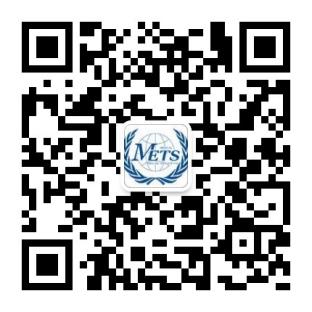 （二）选择考点医学英语水平考试考点必须选择南京医科大学康达学 院。（三）证件要求考生在报名时须填写有效证件号码，考试当天须持报名时使用的证件原件和准考证进入考场，接受监考人员查验。有效证件包括：居民身份证（含临时身份证）、军人证件（含军官证、武警警官证、士兵证、文职干部证、军校学员证）、港澳居民来往内地通行证、台湾居民来往大陆通行证、护照等。（四）电子照片要求报名只接受考生本人考前一年内的清晰2寸电子证件照，蓝色或红色背景，不接受生活照。照片格式应为“.jpg”，文件大小应在20kb至100kb间。因考生提交的照片不合格所造成的后果由考生本人负责。六、网上报名要点（一）报名方式电脑端报名：登录官网点击“纸笔考试-纸笔考试报名”。手机端报名：方式一：进入“医学英语水平考试”公众号，点击“考试报名-纸笔考试报名”；方式二：通过手机浏览器登录官网，点击“纸笔考试-纸笔考试报名”。（二）手机和邮箱因手机短信和邮件是考生接收考试相关信息的重要途径，报名时考生务必使用本人手机号码进行注册，务必填写本人邮箱地址，且确保在考试成绩公布后两个月内，上述手机和邮箱均能正常使用。（三）个人信息填报与缴费     网上报名。在线完成报名协议签署、填报个人信息、上传本人电子照片、缴纳考试费。缴费支持网银、支付宝、微信三种方式。网上报名成功的唯一标志是考试费支付状态为“已完成报名”。(四）退费规定所有网上报名和集体报名的考生可在报名截止（4月12日24:00）前申请取消考试。报名截止后不得申请取消考试，考试费不予退回。 网上报名考点。报名成功的考生可登录官网，点击“纸笔考试-纸笔考试报名”自行申请取消考试，申请后报名状态为“已退报”。收到申请后系统即时退款。因考生的支付方式不同，涉及银行的退款政策不同，考生的退款到账时间会有所不同，一般需要3-5个工作日。七、准考证打印考试地点以准考证上的地址为准。网上报名的考生。在5月20日至5月25日8:45前，登录官网点击“纸笔考试-准考证打印”，自行打印准考证。八、成绩与证书考试成绩计划于2024年7月15日公布，具体公布时间以官网（公众号同步）通知为准，届时考生可登录官网查询。合格证书统一为电子证书，电子证书与原纸质证书效力相同。每个合格证书上包含一个二维码，需要时可扫码查询真伪，注意：扫描登录网址应为官网网址www.mets.org.cn。成绩公布后，60分及以上的考生可登录官网点击“纸笔考试-证书查询”下载打印本人证书。考生如需纸质证书，须在成绩公布后10个工作日（具体时间以官网公布时间为准）内登录官网，点击“纸笔考试-证书直邮”申请证书直邮，超过规定时间将无法申请纸质证书。证书直邮快递费按中国邮政EMS标准，由考生自行支付。快递费缴费成功即证书直邮申请成功。证书将在官网公布的申请截止时间后20个工作日内寄出，届时请注意查收。开考级别收费标准考试日期时间三级195元/考生2024年5月25日（星期六）9:00-11:00四级235元/考生2024年5月25日（星期六）9:00-11:30